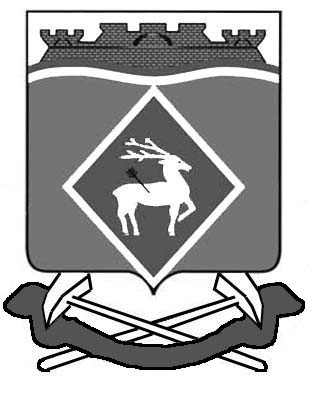 РОССИЙСКАЯ  ФЕДЕРАЦИЯРОСТОВСКАЯ ОБЛАСТЬМУНИЦИПАЛЬНОЕ ОБРАЗОВАНИЕ «БЕЛОКАЛИТВИНСКИЙ РАЙОН»АДМИНИСТРАЦИЯ БЕЛОКАЛИТВИНСКОГО РАЙОНАПОСТАНОВЛЕНИЕ_____________2018                             № _____                        г.Белая КалитваО создании общественногосовета  по проведению независимой оценкикачества условий оказания услуг организациями в сфере охраны здоровья В соответствии со статьей 79.1 Федерального закона от 21.11.2011 № 323-ФЗ «Об основах охраны здоровья граждан в Российской Федерации», согласно Федерального закона от 05.12.2017 № 392-ФЗ «О внесении изменений в отдельные законодательные акты Российской Федерации по вопросам совершенствования проведения независимой оценки качества условий оказания услуг организациями в сфере культуры, охраны здоровья, образования, социального обслуживания и федеральными учреждениями медико-социальной экспертизы»,ПОСТАНОВЛЯЮ:       1. Утвердить Положение об общественном совете  по проведению независимой оценки качества условий оказания услуг организациями в сфере охраны здоровья (приложение №1).       2.  Контроль за выполнением постановления возложить на заместителя главы Администрации Белокалитвинского района по социальным  вопросам Е.Н.Керенцеву. Глава Администрации района                                              О.А. МельниковаПроект постановления вносит:                                                                    Главный врач МБУЗ БР «ЦРБ»		   	                 Г.А.Федорченко                                                                                         Приложение № 1к постановлению АдминистрацииБелокалитвинского района                                                                           от _______________2018  № ____Положение об общественном совете  по проведению независимой оценки качества условий оказания услуг организациями в сфере охраны здоровьяОбщие положения    Независимая оценка качества условий оказания услуг медицинскими организациями является одной из форм общественного контроля и проводится в целях предоставления гражданам информации о качестве условий оказания услуг медицинскими организациями,  а также в целях повышения качества их деятельности. Независимая оценка качества условий оказания услуг медицинскими организациями не осуществляется в целях контроля качества и безопасности медицинской деятельности,  а также экспертизы и контроля качества медицинской помощи.Независимая оценка качества условий оказания услуг медицинскими организациями предусматривает оценку условий оказания услуг по таким общим критериям, как открытость и доступность информации о медицинской организации; комфортность условий предоставления медицинских услуг, в том числе время ожидания предоставления медицинской услуги; доброжелательность, вежливость работников медицинской организации; удовлетворенность условиями оказания услуг,  а также доступность медицинских услуг для инвалидов.При проведении независимой оценки качества условий оказания услуг медицинскими организациями используется общедоступная информация о медицинских организациях, размещаемая, в том числе, в форме открытых данных.Формирование общественного советаСостав совета общественных организаций по защите прав пациентов в сфере охраны здоровья утверждается сроком на три года.При формировании общественного совета на новый срок осуществляется изменение не менее трети его состава.В состав общественного совета не могут входить представители органов государственной власти и органов местного самоуправления, представители медицинских профессиональных  некоммерческих организаций, а также руководители (их заместители) и работники медицинских организаций. При этом совет привлекает к своей работе представителей медицинских профессиональных  некоммерческих организаций для обсуждения и формирования результатов такой оценки.Число членов совета не может быть менее пяти человек. Члены совета осуществляют свою деятельность на общественных началах.Информация о деятельности совета подлежит размещению в сети «Интернет» на официальном сайте Администрации Белокалитвинского района.Организация деятельности общественного советаНезависимая оценка качества условий оказания услуг медицинскими организациями проводится общественными советами не чаще чем один раз в год и не реже чем один раз в три года в отношении одной и той же медицинской организации.Общественные советы:- определяют перечни медицинских организаций, которые участвуют в реализации программы государственных гарантий бесплатного оказания гражданам медицинской помощи и в отношении которых проводится независимая оценка качества условий оказания услуг данными организациями;- принимают участие в рассмотрении проектов документации о закупке работ, услуг, а также проектов муниципальных контрактов, заключаемых органами местного самоуправления с организацией, которая осуществляет сбор и обобщение информации о качестве условий оказания услуг медицинскими организациями (далее-оператор);- осуществляет независимую оценку качества условий оказания услуг медицинскими организациями с учетом информации, предоставленной оператором;- предоставляют в Администрацию Белокалитвинского района результаты независимой оценки качества условий оказания услуг медицинскими организациями, а также предложения об улучшении их деятельности.   3.3. Поступившая в Администрацию Белокалитвинского района информация о результатах независимой оценки качества условий оказания услуг медицинскими организациями подлежит обязательному рассмотрению в течение одного месяца с даты ее поступления  и учитывается при выработке мер по совершенствованию деятельности медицинских организаций и оценке деятельности их руководителей.     3.4. Информация  о результатах независимой оценки качества условий оказания услуг медицинскими организациями размещается на сайте Администрации Белокалитвинского района, на сайте www.bus.gov.ru   и на сайтах медицинских организаций в сети «Интернет».3.5. Администрация Белокалитвинского района и медицинские организации обеспечивают на своих официальных сайтах в сети «Интернет» техническую возможность выражения мнений пациентами о качестве условий оказания услуг медицинскими организациями.Управляющий делами                                                       Л.Г.Василенко